Type the title of your articles hereList the author names here (for example A J Smith)Type the author addresses hereType the corresponding author’s e-mail address hereAbstract. Start your abstract here…The first section in your paperThe first paragraph after a heading is not indented (Bodytext style).Other paragraphs are indented (BodytextIndented style).Another section of your paperThe first paragraph after a heading is not indented (Bodytext style).Other paragraphs are indented (BodytextIndented style).Style for formulas (BodytextRight style):A subsectionSome text. A subsubsection. The paragraph text follows on from the subsubsection heading but should not be in italic. ReferencesA referenceThis reference has two entries but the second one is not numbered (it uses the ‘Reference (no number)’ style. Another referenceMore referencesAderhold J, Davydov V Yu, Fedler F, Klausing H, Mistele D, Rotter T, Semchinova O, Stemmer J and Graul J 2001 J. Cryst. Growth 222 701 Using the Word templatesHow to use the template
To create a new document simply store the template in a convenient location and double-click it. Applying paragraph stylesThe template also contains a number of predefined paragraph styles (see table 1) which can be accessed quickly and conveniently using the toolbar provided. To format a paragraph in a particular style simply click on the appropriate style name in the Styles bar.To display the “Styles and Formatting” bar in Word 2003, just click on the  icon or select the appropriate menu item on the “Format” tab. In Word 2007 and later versions, the bar is called “Styles” and activated by pressing the extension button.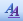 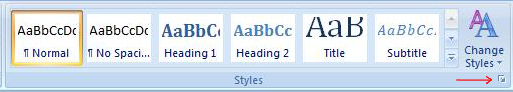 Fig. 1. On/off button of the style bar in MS Office Word. Key combination “Alt+Ctrl+Shift+S” can be also used.On the panel (as a rule, on the right) you can see the following style names necessary for article preparation (Fig. 2). Sample textThe document created from the template contains some text to help you start formatting your paper, simply delete the text provided and replace it with your own.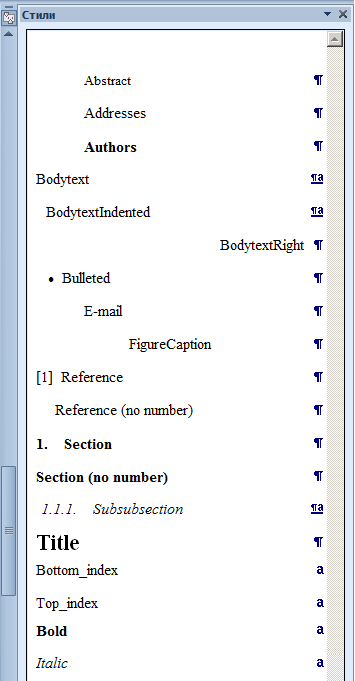 Fig. 2. Styles bar. Predefined paragraph stylesTable 1 lists the paragraph styles defined in the template.Table 1. Paragraph styles defined in the template.Table 1. Paragraph styles defined in the template.StyleExample and useAbstractStyle in which to format your AbstractAddressesStyle for author addressesAuthorsStyle for the list of author namesBodytextThe style for the first paragraph after a section, subsection or subsubsectionBodytextIndentedAn indented style for paragraphs that follow after BodytextBodytextRightStyle for right-justified text and numbered formulasBulletedBulleted listE-mailStyle for corresponding author’s e-mail addressFigureCaptionCentred figure (and table) caption styleReferenceThe style to use for a numbered reference. Note that when the text reaches the end of the line it will indent slightlyReference (no number)A style for references that are part of a numbered reference (where there are multiple entries under a single number)SectionStyle for section headingsSection (no number)Style for section headings that are not numbered (e.g., ‘References’)SubsectionStyle for a subsectionSubsubsectionStyle for subsubsection. Type a full stop (‘period’) after the heading text and continue the paragraph in Roman (upright) type TitleThe title of your paperBottom_index/Top_indexBottom and Top indexesBold/ItalicBold and Italic text